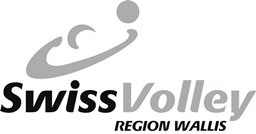 Mannschaftsanmeldungen für die Saison 2019/2020Inscriptions des équipes pour la saison 2019/2020Verein/Club: ……………………………………………………………………………………………………………………………………………………………………………………………	Unterschrift des Präsidenten :Datum / date : ……………………………………………………………….	Signature présidente & président : …...……………………………………………………..Einschreibeschluss / Délai de l'inscription: So./di. 02.06.2019 : match@svrvs.ch Liga /ligueMannschaftsnameNom de l'équipeSchiedsrichter /ArbitreMannschaftsverantwortlicherResponsable de l'équipeEmailAdresse mailNatel-NummerNuméro portable